Fairholme Primary School – Long term Plan 2022 - 2023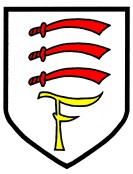 Year 6Autumn 1Autumn 2Spring 1Spring 2Summer 1Summer 2Year 6Blitzed BritainPulseDarwin’s DiscoveriesCrime & PunishmentArt Attack!Ticket to the WorldYear 6TextsFriend or FoeDiary of Anne FrankLetters from the LighthouseStormbreakerDarwin’s DragonsHoles or Street ChildThe High Rise MysteryThe ExplorerYear 6EnglishNon-Chronological reportDiaryNewspaper reportNon-Chronological reportPoetryInformation TextNarrativeDiaryExplanationBalanced ArgumentBiographyPersuasive SpeechBiographyNarrativeExplanationPoetryNarrativeDiscussion TextExplanationYear 6ScienceHamilton TrustAnimals Including HumansEvolution & InheritanceLiving Things & Their HabitatsScience WeekLightElectricityYear 6HistoryWW2 –  Study of an aspect of History that extends children’s chronological knowledge beyond 1066Crime & Punishment - a study of an aspect or theme in British history that extends pupils’ chronological knowledge beyond 1066Year 6GeographyMapping skills – location of bombings - use the eight points of a compass, four and six-figure grid references, symbols and key (including the use of Ordnance Survey maps) to build their knowledge of the United Kingdom and the wider worldMapping skills – Darwin’s journey - use maps, atlases, globes and digital/computer mapping to locate countries, use the eight points of a compass, four and six-figure grid referencesComparative Study -similarities and differences through human and physical geographyMountains, Earthquakes, Volcanoes  - describe and understand key aspects of physical geography, including: climate zones, biomes and vegetation belts, rivers, mountains, volcanoes and earthquakes, Year 6ArtPainting – watercolour & silhouette picturesDrawing – Da Vinci’s hearts, pencil skills & charcoal skillsDrawing – Galapagos Island flora & fauna3D sculpture – clay model of creature from GalapagosAbout great artists, architects and designersDrawingPaintingCollage3D installation?Photography?Printing 3D – Sculpture – Papier mache/mod-roc model/cross section of earth. Volcano cross sectionYear 6DTTextiles – Making waistcoats for D-Day celebration end of topicStructures – design a new playground to encourage active lifestylesMechanical systems – automataElectrical Systems – steady hand gameDigital World – navigating the WorldFood – design a 3 course meal – food from around the worldYear 6REJudaismSikhismBudhismIslamChristianityHinduismYear 6MusicAppreciationCompositionYear 6ComputingUnit 6.1 CodingUnit 6.2 Online safetyUnit 6.6 NetworksUnit 6.3 SpreadsheetsUnit 6.4 BloggingUnit 6.5 Text Adventures Unit 6.7 QuizzingYear 6SpanishMeet and GreetMy BodyTime to EatThe People around meAll about schoolTell me whenPSHE/CitizenshipHow can we keep healthy as we grow? (health and wellbeing)How can we keep healthy as we grow? (health and wellbeing)How can the media influence people? (living in the wider world)How can the media influence people? (living in the wider world)What will change as we become more independent? (relationships)What will change as we become more independent? (relationships)Year 5Autumn 1Autumn 2Spring 1Spring 2Summer 1Summer 2Year 5Cosmic!Raiders or Traders?Magic & MayhemMysterious MayaGlobal GardensTerrible TudorsYear 5TextsCosmicSkelligViking at SchoolA Street through TimeThe Nowhere EmporiumCirque du FreakThe House with the Chicken LegsCharlotte’s Web The Lion the Witch and the WardrobeMy Friend WalterA Street through TimeYear 5EnglishNarrative Information TextFact fileNewspaper ReportInformation TextPoetryNarrativeDiaryInformation TextPoetryNarrativeScientific explanationNarrativeExplanationPersuasive LetterNon-Chronological reportNarrativePersuasive writing – letter & advertBiographyNon-chronological reportPersuasive letterScientific explanation Year 5ScienceTwinklHamilton TrustEarth & SpaceForces – Gravity, Air resistance, water resistance, frictionProperties of MaterialsChanges of MaterialsScience WeekLiving Things and Their HabitatsAnimals Including HumansRevisit of Science from the year – develop investigative skillsYear 5HistoryKey Stage HistoryBritain’s settlement by the Anglo-Saxons and Scots Viking and Anglo-Saxon struggle for England to the time of Ed the ConfessorThe Maya – a non-European society that provides contrasts with British historyHenry VIII & his Wives - Study of an aspect of History that extends children’s chronological knowledge beyond 1066Year 5GeographyBiomes & Vegetation -  describe and understand key aspects of physical geography, including: climate zones, biomes and vegetation belts, rivers, mountains and the water cycle.Year 5ArtVan Gogh – Starry NightCollage/Textiles – Bayeaux Tapestry collage/embroideryPaintingPrinting – geometric fabric printsTextiles/CollageTextiles/CollageAbout great artists, architects and designers DrawingPaintingYear 5DTStructures – bridges – building on the Roman legacyElectrical Systems – greetings cardsMechanical Systems – pop-up book – Maya creation story?Cooking – what could be healthier?Textiles – stuffed toyYear 5REHinduismJudaismBuddhismSikhismIslamChristianityYear 5MusicAppreciation & compositionMusicians – Holst The PlanetsYear 5Computing  Unit 5.1 CodingUnit 5.2 Online safetyUnit 5.7 Concept MapsUnit 5.4 DatabasesUnit 5.3 SpreadsheetsUnit 5.5 Game CreatorUnit 5.6 3D ModellingYear 5SpanishMeet and GreetMy BodyTime to EatThe People around meAll about schoolTell me whenPSHE/CitizenshipWhat decisions can people make with money? (living in the wider world)What makes up our identity? (health and wellbeing)How can we help in an accident and emergency? (health and wellbeing)How can friends communicate safely? (relationships)How will we grow and change? How can we keep healthy as we grow? (health and wellbeing)What jobs would we like? (living in the wider world? (living in the wider world)Year 4Autumn 2Autumn 1Spring 1Spring 2Summer 1Summer 2Year 4Doctor, Doctor?Toga-tasticBe the Change…Rhythm & RhumbaOn the street where you live…Eureka!Year 4TextsThe Demon DentistBoudiccaA Roman Soldier’s HandbookEscape from PompeiiOrchard book of Roman MythsA Street through TimeIce PalaceJourney to the River SeaThe Rhythm of the RainThe Bear & the PianoThe 13 Storey TreehouseLondon Eye MysteryA Street through Time Who let the Gods out?Greek Myths & Legends book Year 4EnglishInformation TextNarrativeExplanationPersuasive WritingHistorical narrativeNon-chronological reportDiaryPersuasive WritingNewspaper reportExplanationPoetryReportBalanced ArgumentNarrativeBiographyInformation textNon-Chronological reportNon-chronological reportInformation TextMyths & LegendsPoetry Year 4ScienceAnimals Including HumansStates of MatterLiving Things and Their HabitatsSoundScience WeekLiving Things and Their Habitats - ClassificationElectricityYear 4HistoryThe Roman Empire and its impact on BritainA local history studyAncient Greece – a study of Greek life and achievements and their influence on the western worldYear 4GeographyClimate Change – rising sea levels, ozone layerDescribe and understand key aspects of: physical geography, including: climate zones, biomes and vegetation belts, rivers and the water cycleLand use – local area studyName and locate counties and cities of the United Kingdom, geographical regions and their identifying human and physical characteristics, key topographical features and land-use patterns; and understand how some of these aspects have changed over timeDescribe and understand key aspects of: human geography, including: types of settlement and land use, economic activity including trade links, and the distribution of natural resources including energy, food, minerals and waterUse of Ordnance Survey mapsYear 4ArtDrawingPrinting3D - mosaics3D sculpture instrumentsPainting - graffiti3D sculpture clay - potsAbout great artists, architects and designersYear 4DTFood – adapting a recipeStructures - PavilionsTextiles – book coverMechanisms – sling shot carElectrical systems - torchesYear 4REBuddhismJudaismChristianitySikhismHinduismIslamYear 4MusicMusicians CompositionYear 4ComputingUnit 4.1 Coding Unit 4.2 Online safetyUnit 4.3 SpreadsheetsUnit 4.4 Writing for different audiencesUnit 4.6 AnimationUnit 4.5 LogoUnit 4.7 Effective Search Unit 4.8 Hardware Investigators Year 4SpanishMeet and GreetMy BodyTime to EatThe People around meAll about schoolTell me whenPSHE/CitizenshipHow will we grow and change? (health and wellbeing)How do we treat each other with respect? (relationships)How can our choices make a difference to others and our environment? (living in the wider world)What strengths, skills and weaknesses do we have? (health and wellbeing)How can we manage risk in different places? (health and wellbeing)How can we manage our feelings? How can we keep healthy? (health and wellbeing)Year 3Autumn 1Autumn 2Spring 1Spring 2Summer 1Summer 2Year 3Ready, Steady, Cook!Time TeamWhat a Wonderful WorldTomb RaidersSecret GardenEco-WarriorsYear 3TextsCharlie and the Chocolate FactoryThe Great Chocco plotStone Age BoyUgThe Secrets of StonehengePebble in My PocketStories from around the world anthologyAkimbo and the SnakesOttoline and the Yellow CatThe Boy who grew dragonsThe Iron ManThe Ion WomanYear 3EnglishInstructionsNon-chronological reportNarrativeDiaryInformation TextBiographyDiaryNarrativeDouble Page SpreadPersuasive Advert & travel brochureNarrativePoetryDiaryExplanationNarrativeNon-chronological reportNarrativeBiographyExplanationPersuasive letterPoetryNarrativeReportYear 3ScienceAnimals Including Humans. RocksLight. Science WeekPlants.Forces & Magnets.Year 3HistoryChanges in Britain from the Stone Age to the Iron AgeAchievements of earliest civilisations - Ancient EgyptYear 3GeographyLocate the world’s countriesUse maps and atlasesYear 3ArtSketching Watercolour,ArcimboldoPrintingDrawingCollage/TextilesAbout great artists, architects and designersYear 3DTFood - seasonalityMechanical systems – pneumatic toys (Stone Age character e.g. Fred Flintstone)Electrical Systems – Electric posterTextiles - cushionsStructures – making a castle (recycled materials)Year 3REHinduismSikhismIslamChristianityJudaismBuddhismYear 3MusicAppreciationCompositionYear 3ComputingUnit 3.1 CodingUnit 3.2 Online safetyUnit 3.8 Graphing Unit 3.3 SpreadsheetsUnit 3.4 Touch TypingUnit 3.5 EmailUnit 3.6 Branching databasesUnit 3.7 simulationsYear 3SpanishMeet and GreetMy BodyTime to EatThe People around meAll about schoolTell me whenPSHE/CitizenshipWhy should we eat well and look after our teeth? (health and wellbeing)How can we be a good friend? (relationships)What keeps us safe? (health and wellbeing)What are families like? (relationships)Why should we keep active and sleep well? (health and wellbeing)What makes a community? (living in the wider world)Improving local environment, recyclingYear 2Autumn 1Autumn 2Spring 1Spring 2Summer 1Summer 2Year 2Westward Ho!London’s BurningMighty MonarchsBeneath the canopyMix it up!Coast to CoastYear 2TextsThe legend of Captain Crow’s teethThe Legend of Spud MurphyA Street through TimeThe George’s Marvellous MedicineThe Magic FingerKatie MoragYear 2EnglishReportDiaryNon-Chronological reportDescriptiveNarrativeNewspaperDiaryNarrativePoetryNarrativeDiaryLetter?LetterNon-chronological reportInstructionsNarrativeNarrativeCharacter descriptionsPoetryScientific explanationKatie Morag narrativeRecountNon-Chronological ReportPoetryYear 2ScienceEveryday Materials.Everyday Materials 2PlantsScience WeekAnimals including humansLiving Things and Their Habitats. . Year 2HistoryEvents beyond living memory – Fire of LondonLives of significant individuals in the pastYear 2GeographyName and locate 7 continents and oceansIdentify seasonal and daily weather patterns in the UK and the location of hot and cold areas of the world in relation to the Equator and the North and South Poles.Use aerial photographs and plan perspectives to recognise landmarks and basic human and physical features; devise a simple map; and use and construct basic symbols in a key. Develop contextual knowledge of the location of globally significant places – both terrestrial and marine – including their defining physical and human characteristics and how these provide a geographical context for understanding the actions of processes.Human and physical geography similarities and differencesYear 2ArtAlfred Wallis Ship paintingsSkyline of London mixed mediaVanGogh Chair paintingsRousseau Tiger – collage and mixed mediaAbout the art of a range of artistsSea creatures – sketching and clay sculptureYear 2DTTextiles - pouchesStructures – Baby bear’s chair – adapt for thrones for Henry VIII?Food – A balanced dietMechanisms – making a moving monsterStructures – Making a fairground wheelYear 2REHinduismChristianityJudaismBuddhismIslamSikhismYear 2MusicUse their voices expressively and creatively by singing songs and speaking chants and rhymes.(sea shanties)Music appreciation Year 2ComputingUnit 2.4 QuestioningUnit 2.2 Online SafetyUnit 2.6 Creating PicturesUnit 2.5 Effective SearchingUnit 2.7 Making MusicUnit 2.8 Presenting IdeasUnit 2.3 SpreadsheetsUnit 2.1 CodingYear 2PSHE/CitizenshipWhat makes a good friend? (relationships)How do we recognise our feelings? (health and wellbeing)What is bullying? (relationships)What jobs do people do in the wider world? (living in the wider world)What can help us grow and stay healthy? (health and wellbeing)What helps us to stay safe? (health and wellbeing)Year 1Autumn 1Autumn 2Spring 1Spring 2Summer 1Summer 2Year 1MemoriesDinosaur Roar!City LifeLady with the LampOld MacDonaldCrash Bang Wallop!Year 1TextsYear 1EnglishInvitations RecountsNarrative Diaries Narrative, Rhymes and mnemonicsRecountNarrativeFact FilePoetryReportLetterInstructionsNarrativeFact FileLetterNarrativeExplanationInstructionsNarrativeDescriptiveFactFileYear 1ScienceSeasonal changes – across the yearAnimals including Humans - herbivores, omnivores carnivores animalsSeasonal ChangesAnimals including Humans – human body and sensesScience WeekPlantsEveryday MaterialsYear 1HistoryChanges within living memoryEvents beyond living memory (Gunpowder plot & Guy Fawkes)The Lives of Significant Individuals Mary Seacole, Florence NightingaleYear 1GeographyLocal GeographyAerial pictures and photographsMappingCountries of UK, capitalsN, S, E, W compass directionsComparison rural with urban – land useYear 1ArtMondigliani Celebration cardscollageMixed media Dinosaur in landscapeCity Scape collagesStill LifeYear 1DTTextiles - PuppetsMechanisms - Wheels & AxlesMechanisms – Making a Moving story bookFood – Fruit & VegetablesStructures - Constructing a windmillYear 1REChristianityHinduismIslam JudaismSikhismBuddhismYear 1MusicMusic AppreciationMusic compositionYear 1ComputingUnit 1.1 Online Safety & Exploring Purple MashUnit 1.2 Grouping & SortingUnit 1.3 PictogramsUnit 1.4 Lego BuildersUnit 1.5 Maze ExplorersUnit 1.9 Technology outside schoolUnit 1.8 SpreadsheetsUnit 1.6 Animated Story Books Unit 1.7 CodingYear 1PSHE/CitizenshipWho is Special to us?(relationships)What helps us stay healthy?(health & wellbeing)What can we do with Money? (living in the wider world)What is the same and different about us?(relationships)How can we look after each other and the world?(living in the wider world)Who helps to keep us safe?(health and wellbeing)